Name _______________________________________MONDAY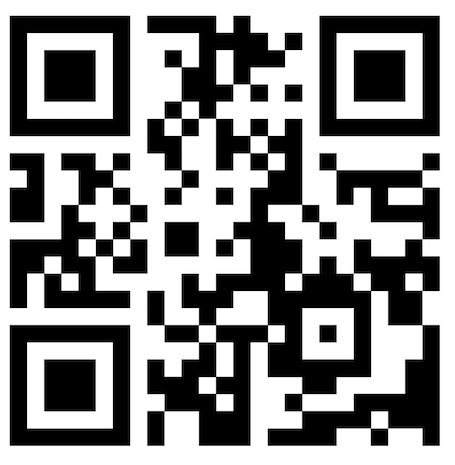 Write the multiplication sentence represented. 1.  					2.  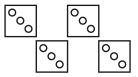 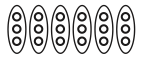     _____ x _____ = _____	            _____ x _____ = _____3.  _____ x _____ = _____4.  Shade each of the following that represents a product of 12.  Review3.  Round the following to the nearest hundred and nearest thousand.     		   Multiplication HW2TUESDAY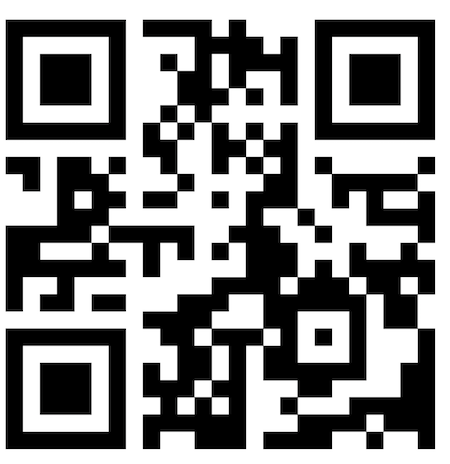 Use the number line to represent the multiplication fact.  1.  4 x 2= _____2.  1 x 7 = _____Draw an array or equal groups to represent the facts below. 3.					4.  Review5.  The sum of 6,235 + 4,681 is a little more than –      A  10,000 					C  14,000	           B  12,000 				         D  16,000 6.  Ms. Parker worked the concession stand at her son’s baseball game.  They sold 368 hot dogs and 232 boxes of popcorn.  About how many more hot dogs were sold than boxes of popcorn? WEDNESDAYUse the number line to represent the multiplication fact.  1.  2 x 5= _____2.  2 x 4 = _____Draw an array or equal groups to represent the facts below. 3.					4.  Review4.  A school bus had 67 children on it.  At the first bus stop 14 children got off the bus.  At the second stop 21 children got off.  How many children were left on the bus after the second stop?THURSDAY1.  Explain in your own words what happens if you multiply any   number times 0.  Draw a picture to support it.  Explain in your own words what happens if you multiply any number times 1.  Draw a picture to support it.  Write the multiplication sentence represented on the number line. _____ x _____ = __________ x _____ = _____5.  8 x 1 = _____	       12 x 0 = _____	    1 x 5 = ____     10 x 4 = ____           6 x 0 = ______             9 x 10 = ____Review5.  The difference of 3,512 and 7,082 can best be described as –      A 	close to 1,000		C	close to 5,000     B	close to 3,000		D	close to 7,0006.  Maria has spent 1,054 days in school since kindergarten.  Her little brother has spent 716 days in school.  How many more days has Maria spent in school than her brother?NumberNearestHundredNearestThousand5,483